V2–Wasserhärtebestimmung durch komplexometrische TitrationMaterialien: 		2 Bechergläser, Bürette mit Halterung, Stativ, MagnetrührerChemikalien:		Wasserproben (Leitungswasser, destilliertes Wasser, Bachwasser und Regenwasser), EDTA, konz. Ammoniak-Lösung, Indikator-Puffer-TabletteDurchführung: 		Zunächst werden 150 ml einer 0,01 M EDTA-Lösung hergestellt. Eine Indikator-Puffer-Tablette wird in 100 ml der ersten Wasserprobe gelöst und ca. 2 ml konzentrierte Ammoniaklösung wird hinzugegeben. Nun wird mit der EDTA-Lösung titriert, wobei die Farbumschläge beobachtet werden. Färbt sich die Lösung von rot nach grün, so ist die Titration abgeschlossen. Bei den anderen Wasserproben wird analog verfahren.Beobachtung:		Beim Leitungswasser erfolgt der Farbumschlag zu grün nach 14 ml EDTA-Zugabe, beim Bachwasser nach 65 ml, beim Regenwasser nach 2,5 ml und beim destillierten Wasser nach 1 ml.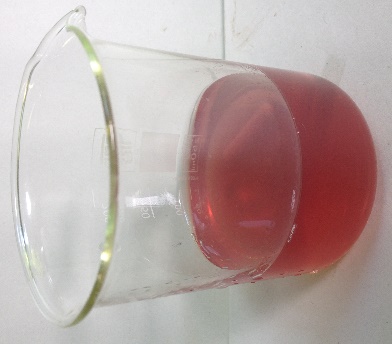 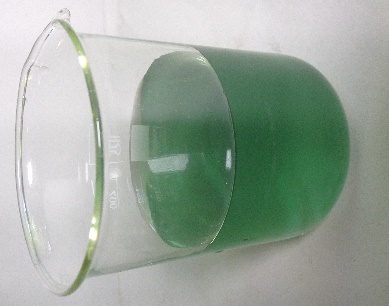 Abb. 2 -  Wasserprobe vor und nach der Titration mit einer EDTA-Lösung.Deutung:		nach Ammoniakzugabe: 		Ca2+ (aq) + HInd2− (aq) + OH− (aq)  [Ca(Ind)]− (aq) + H2O (l)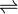 		nach EDTA-Zugabe:		[Ca(Ind)]− (aq) + H2edta2− (aq) + OH− (aq)  [Ca(edta)]2− (aq) + H2O (l) + HInd2− (aq)		Die Wasserhärte kann nun wie folgt berechnet werden:		Beispielrechnung für Leitungswasser (1 mmol/L = 5,6 °dH): 		Die Berechnung für die anderen Wasserproben erfolgt analog.		Bachwasser: 6,5 mmol/L = 36,4 °dH		Regenwasser: 0,25 mmol/L = 1,4 °dH		Destilliertes Wasser: 0,1 mmol/L = 0,56 °dH	Entsorgung:	           Die Entsorgung erfolgt über den Abfluss. Literatur:	R. Herbst-Irmer, Skript für das Fortgeschrittenenpraktikum für Lehramts-	kandidaten: Anorganische Chemie 2015	GefahrenstoffeGefahrenstoffeGefahrenstoffeGefahrenstoffeGefahrenstoffeGefahrenstoffeGefahrenstoffeGefahrenstoffeGefahrenstoffeKonz. AmmoniaklösungKonz. AmmoniaklösungKonz. AmmoniaklösungH: 314, 335, 400H: 314, 335, 400H: 314, 335, 400P: 273, 280, 301+330+331, 304+340, ​305+351+338, 309+310P: 273, 280, 301+330+331, 304+340, ​305+351+338, 309+310P: 273, 280, 301+330+331, 304+340, ​305+351+338, 309+310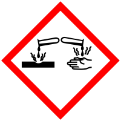 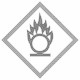 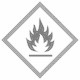 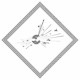 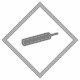 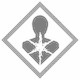 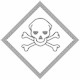 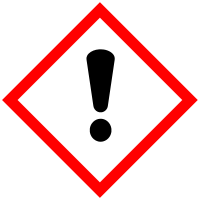 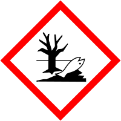 